LIAISON BAC PRO – BTS EN MATHEMATIQUESActivité : Inéquations du premier degré à une inconnueNiveau : Première et terminale bac proDurée : 2 hObjectifsObjectifsObjectif généralRésoudre une inéquation du 1er degré à 1 inconnue.ConnaissancesMéthodes de résolution, algébrique et graphique, d’une inéquation du 1er degré à 1 inc.Améliorer la maîtrise du calcul littéral et des représentations graphiques.Capacités mathématiquesRésoudre algébriquement et graphiquement une inéquation du 1er degré à 1 inconnue de la forme A(x) < B(x) ou A(x)  B(x) ou A(x) > B(x) ou A(x)  B(x).Résoudre une inéquation se ramenant au 1er degré de la forme A(x).B(x) < 0.Développer, réduire, simplifier une expression littérale.Attitudes transversalesLe goût de chercher et de raisonner.La rigueur et la précision.Capacités cognitivesCapacité de représentation (donner du sens aux expressions en x et à l’inégalité). Flexibilité mentale (permettre à l’élève de réfléchir sur sa peur et de surmonter son stress face à une inéquation à résoudre).DéroulementDéroulementDéroulementEtape 1Rappels de seconde pro+Objectifs du coursPhase magistraleSupport : TableauUne inéquation du 1er degré à 1 inconnue x est une contrainte sur l’inconnue x faisant intervenir une ou deux expressions en x du 1er degré et un signe d’inégalité <, , > ou . Exemples :   3x – 4 > 14                 x - 2  10 + 5xRésoudre une inéquation c’est trouver l’ensemble des nombres x vérifiant l’inégalité.Pour résoudre une inéquation, on précisera toujours dans quel ensemble on cherche les solutions : ensemble des entiers naturels, ensemble des réels, intervalle [a ; b], …La résolution peut se faire graphiquement et plus rigoureusement par le calcul (algébriquement). L’utilisation des TIC peut aussi être envisagée.Une inéquation du 1er degré à 1 inconnue x est une contrainte sur l’inconnue x faisant intervenir une ou deux expressions en x du 1er degré et un signe d’inégalité <, , > ou . Exemples :   3x – 4 > 14                 x - 2  10 + 5xRésoudre une inéquation c’est trouver l’ensemble des nombres x vérifiant l’inégalité.Pour résoudre une inéquation, on précisera toujours dans quel ensemble on cherche les solutions : ensemble des entiers naturels, ensemble des réels, intervalle [a ; b], …La résolution peut se faire graphiquement et plus rigoureusement par le calcul (algébriquement). L’utilisation des TIC peut aussi être envisagée.Etape 2Rappels des règlesExemples de résolution graphique et algébriquePhase magistraleSupport :Prof/Tableau (éventuellement vidéoprojecteur + logiciel de géométrie dynamique)Elève/cahierQuels que soient les nombres A, B et C.Si A < B alors B > ASi A < B alors A  C < B  CSi A < B et si C est positif non nul alors AC < BC ou A/C < B/CSi A < B et si C est négatif non nul alors AC > BC ou A/C > B/CQuels que soient les nombres A, B et C.Si A < B alors B > ASi A < B alors A  C < B  CSi A < B et si C est positif non nul alors AC < BC ou A/C < B/CSi A < B et si C est négatif non nul alors AC > BC ou A/C > B/CEtape 2Rappels des règlesExemples de résolution graphique et algébriquePhase magistraleSupport :Prof/Tableau (éventuellement vidéoprojecteur + logiciel de géométrie dynamique)Elève/cahierExemple 1Résoudre dans R : 3x – 4 > 143x – 4 > 14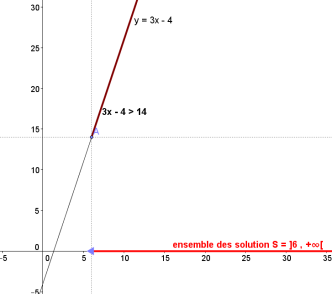 3x > 14 + 43x > 18x > 18/3x > 6Exemple 2Résoudre dans R : x - 2  5(2 + x)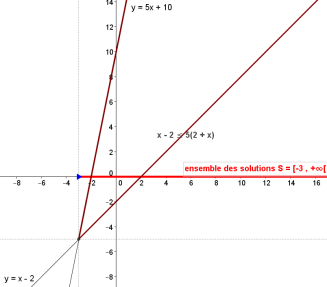 x - 2  5(2 + x)x – 2  10 + 5xx – 5x  10 + 2-4x  12x  12/(-4)x  -3Etape 3Résolution d’inéquations.Phase individuelleSupport : élève/cahier  + TIC(Le logiciel Nombrexe peut être utilisé pour générer des inéquations)1) On fait résoudre algébriquement (et graphiquement avec les TIC) d’autres inéquations dans l’ensemble des réels : 3x + 1 < 5x ; 8x + 3 > 0 ; 8x + 3  1 – x ; -2x + 1 > 4x + 5 ; …2) On complique en faisant résoudre des inéquations dans d’autres ensembles.3) On complique aussi avec des expressions plus longues, des développements à réaliser, des coefficients fractionnaires, des variables nommées différemment.4) On fait résoudre des inéquations de la forme A(x).B(x) < 0. On présentera au préalable, à l’aide d’un exemple, la méthode qui permet d’étudier le signe des différents facteurs et d’en faire la synthèse dans un tableau.1) On fait résoudre algébriquement (et graphiquement avec les TIC) d’autres inéquations dans l’ensemble des réels : 3x + 1 < 5x ; 8x + 3 > 0 ; 8x + 3  1 – x ; -2x + 1 > 4x + 5 ; …2) On complique en faisant résoudre des inéquations dans d’autres ensembles.3) On complique aussi avec des expressions plus longues, des développements à réaliser, des coefficients fractionnaires, des variables nommées différemment.4) On fait résoudre des inéquations de la forme A(x).B(x) < 0. On présentera au préalable, à l’aide d’un exemple, la méthode qui permet d’étudier le signe des différents facteurs et d’en faire la synthèse dans un tableau.